МУЖСКИЕ РУБАШКИ: ширина воротника (= обхват шеи в см) соответствует заказываемому размеру.  Сравнение немецких и американских размеров одежды.Американские размеры: XS -  extra small  (экстра малый размер),  S -  small (малый размер), M -   medium (средний размер), L - large  (большой размер), XL - extra large (экстра большой размер),  XXL - (экстра экстра больш.размер).МУЖСКАЯ ОБУВЬ ВНИМАНИЕ! Раз вы скачали бесплатно этот документ с сайта ПравПотребитель.РУ, то получите заодно и бесплатную юридическую консультацию!  Всего 3 минуты вашего времени:Достаточно набрать в браузере http://PravPotrebitel.ru/, задать свой вопрос в окошке на главной странице и наш специалист сам перезвонит вам и предложит законное решение проблемы!Странно.. А почему бесплатно? Все просто:Чем качественней и чаще мы отвечаем на вопросы, тем больше у нас рекламодателей. Грубо говоря, наши рекламодатели платят нам за то, что мы помогаем вам! Пробуйте и рассказывайте другим!
*** P.S. Перед печатью документа данный текст можно удалить..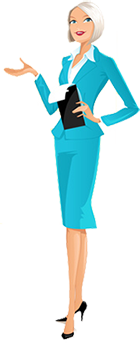 ЖЕНСКАЯ ОДЕЖДАЖЕНСКАЯ ОДЕЖДАЖЕНСКАЯ ОДЕЖДАЖЕНСКАЯ ОДЕЖДАЖЕНСКАЯ ОДЕЖДАЖЕНСКАЯ ОДЕЖДАЖЕНСКАЯ ОДЕЖДАЖЕНСКАЯ ОДЕЖДАЖЕНСКАЯ ОДЕЖДАЖЕНСКАЯ ОДЕЖДАЖЕНСКАЯ ОДЕЖДАNНорм. разм. 
Малый разм. 
Больш.разм.34 
17 
6836 
18 
7238 
19 
7640 
20 
8042 
21 
8444 
22 
8846 
23 
9248 
24 
9650 
25 
100KНорм. разм. 
Малый разм. 
Больш.разм.34 
17 
6836 
18 
7238 
19 
7640 
20 
8042 
21 
8444 
22 
8846 
23 
9248 
24 
9650 
25 
100LНорм. разм. 
Малый разм. 
Больш.разм.34 
17 
6836 
18 
7238 
19 
7640 
20 
8042 
21 
8444 
22 
8846 
23 
9248 
24 
9650 
25 
1001Обхват груди 
Обхват талии 
Обхват бедер78-81 
63-65 
88-9182-85 
66-69 
92-9586-89 
70-73 
96-9890-93 
74-77 
99-10194-97 
78-81 
102-10498-102 
82-85 
105-108103-107 
86-90 
109-112108-113 
91-95 
113-116114-119 
96-102 
117-1212Обхват груди 
Обхват талии 
Обхват бедер78-81 
63-65 
88-9182-85 
66-69 
92-9586-89 
70-73 
96-9890-93 
74-77 
99-10194-97 
78-81 
102-10498-102 
82-85 
105-108103-107 
86-90 
109-112108-113 
91-95 
113-116114-119 
96-102 
117-1213Обхват груди 
Обхват талии 
Обхват бедер78-81 
63-65 
88-9182-85 
66-69 
92-9586-89 
70-73 
96-9890-93 
74-77 
99-10194-97 
78-81 
102-10498-102 
82-85 
105-108103-107 
86-90 
109-112108-113 
91-95 
113-116114-119 
96-102 
117-121
Дл. по бок. шву 
РостНормальный размер 
106 
164-172Нормальный размер 
106 
164-172Нормальный размер 
106 
164-172Малый размер 
100 
156-163Малый размер 
100 
156-163Малый размер 
100 
156-163Большой размер 
112 
свыше 172Большой размер 
112 
свыше 172Большой размер 
112 
свыше 172
Дл. по бок. шву 
РостНормальный размер 
106 
164-172Нормальный размер 
106 
164-172Нормальный размер 
106 
164-172Малый размер 
100 
156-163Малый размер 
100 
156-163Малый размер 
100 
156-163Большой размер 
112 
свыше 172Большой размер 
112 
свыше 172Большой размер 
112 
свыше 1724
Дл. по бок. шву 
РостНормальный размер 
106 
164-172Нормальный размер 
106 
164-172Нормальный размер 
106 
164-172Малый размер 
100 
156-163Малый размер 
100 
156-163Малый размер 
100 
156-163Большой размер 
112 
свыше 172Большой размер 
112 
свыше 172Большой размер 
112 
свыше 1725
Дл. по бок. шву 
РостНормальный размер 
106 
164-172Нормальный размер 
106 
164-172Нормальный размер 
106 
164-172Малый размер 
100 
156-163Малый размер 
100 
156-163Малый размер 
100 
156-163Большой размер 
112 
свыше 172Большой размер 
112 
свыше 172Большой размер 
112 
свыше 172МУЖСКАЯ ОДЕЖДАМУЖСКАЯ ОДЕЖДАМУЖСКАЯ ОДЕЖДАМУЖСКАЯ ОДЕЖДАМУЖСКАЯ ОДЕЖДАМУЖСКАЯ ОДЕЖДАМУЖСКАЯ ОДЕЖДАМУЖСКАЯ ОДЕЖДАМУЖСКАЯ ОДЕЖДАМУЖСКАЯ ОДЕЖДАМУЖСКАЯ ОДЕЖДАРазмеры для мужчин со стандартной фигуройРазмеры для мужчин со стандартной фигурой
46
48
50
52
54Сверхразмеры 
56
58
60
621Обхват груди 
Обхват талии 
Рост90-93 
78-81 
168-17394-97 
82-85 
171-17698-101 
86-89 
174-179102-105 
90-94 
177-182106-109 
95-99 
180-184110-113 
100-104 
182-186114-117 
105-109 
184-188118-121 
110-114 
185-189122-125 
115-119 
187-1912Обхват груди 
Обхват талии 
Рост90-93 
78-81 
168-17394-97 
82-85 
171-17698-101 
86-89 
174-179102-105 
90-94 
177-182106-109 
95-99 
180-184110-113 
100-104 
182-186114-117 
105-109 
184-188118-121 
110-114 
185-189122-125 
115-119 
187-1915Обхват груди 
Обхват талии 
Рост90-93 
78-81 
168-17394-97 
82-85 
171-17698-101 
86-89 
174-179102-105 
90-94 
177-182106-109 
95-99 
180-184110-113 
100-104 
182-186114-117 
105-109 
184-188118-121 
110-114 
185-189122-125 
115-119 
187-191Размеры для мужчин с полной фигуройРазмеры для мужчин с полной фигурой24252627281Обхват груди 
Обхват талии 
Рост94-97 
86-89 
166-17098-101 
90-93 
169-173102-105 
94-97 
172-176106-109 
98-101 
175-178110-113 
102-107 
177-1802Обхват груди 
Обхват талии 
Рост94-97 
86-89 
166-17098-101 
90-93 
169-173102-105 
94-97 
172-176106-109 
98-101 
175-178110-113 
102-107 
177-1805Обхват груди 
Обхват талии 
Рост94-97 
86-89 
166-17098-101 
90-93 
169-173102-105 
94-97 
172-176106-109 
98-101 
175-178110-113 
102-107 
177-180Размеры для стройных мужчинРазмеры для стройных мужчин
94
98
102Сверхразмеры 
106
1101Обхват груди 
Обхват талии 
Рост91-94 
78-81 
180-18495-98 
82-85 
182-18699-102 
86-89 
184-188103-106 
90-94 
187-191107-110 
95-99 
190-1942Обхват груди 
Обхват талии 
Рост91-94 
78-81 
180-18495-98 
82-85 
182-18699-102 
86-89 
184-188103-106 
90-94 
187-191107-110 
95-99 
190-1945Обхват груди 
Обхват талии 
Рост91-94 
78-81 
180-18495-98 
82-85 
182-18699-102 
86-89 
184-188103-106 
90-94 
187-191107-110 
95-99 
190-194Немецкий жен. размер323436384042444648505254Немецкий муж. размер404244464850525456586062Американские размерыXSXSSSMMLLXLXLXXLXXLРазм. для спорта/отдыха-123456789--Отклонения описаны в соответствующих артикулахОтклонения описаны в соответствующих артикулахОтклонения описаны в соответствующих артикулахОтклонения описаны в соответствующих артикулахОтклонения описаны в соответствующих артикулахОтклонения описаны в соответствующих артикулахОтклонения описаны в соответствующих артикулахОтклонения описаны в соответствующих артикулахОтклонения описаны в соответствующих артикулахОтклонения описаны в соответствующих артикулахОтклонения описаны в соответствующих артикулахОтклонения описаны в соответствующих артикулахОтклонения описаны в соответствующих артикулахРазм. обувиангл.6,577,588,599,51010,511Разм. обувинемец.4040,54141,54242,54343,54444,54546РЕМЕНЬ
Обхват талии Заказываемый размерРАЗМЕР КОЛЬЦА.